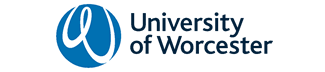 Trainee: Trainee: Observer: School: Sch 1    Sch 2    OtherSchool: Sch 1    Sch 2    OtherDate: Subject & lesson topic: Subject & lesson topic: Subject & lesson topic: Group: Curriculum threads focus as agreed at the weekly review meeting.Curriculum threads focus as agreed at the weekly review meeting.Specific target (what?)How will it be achieved in this lesson?Observer’s comments: Comments might include reference to behaviour management, how pupils learn, adaptive practice, assessment and professional behaviours observed.Questions for the post lesson discussion:Positive opening question:Subject knowledge and pedagogy: Review of targetsReview of targetsSummary of key strengths:	Summary of key strengths:	Areas for development - these should feed into the weekly reviewSuggestions (2-3) for addressing each of the areas for development                                                             (refer to the Progression booklet)